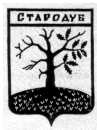 Российская ФедерацияБРЯНСКАЯ ОБЛАСТЬСОВЕТ НАРОДНЫХ ДЕПУТАТОВ СТАРОДУБСКОГО МУНИЦИПАЛЬНОГО ОКРУГАРЕШЕНИЕот 29.09.2021 № 137  г. СтародубОб утверждении положения «ОКонтрольно-счетной палате Стародубскогомуниципального округа Брянской области»Руководствуясь частью 4 статьи 15 Федерального закона от 6 октября 2003 года № 131-ФЗ  «Об общих принципах организации местного самоуправления в Российской Федерации», Федеральным законом от 7 февраля 2011 года №6-ФЗ «Об общих принципах организации деятельности контрольно-счетных органов субъектов Российской Федерации и муниципальных образований», Бюджетным кодексом Российской Федерации, Уставом муниципального образования «Стародубский муниципальный округ Брянской области», в целях урегулирования деятельности Контрольно-счетной палаты Стародубского муниципального округа Брянской области, Совет народных депутатов Стародубского муниципального округа Брянского округаРЕШИЛ:Утвердить положение о Контрольно-счетной палате Стародубского муниципального округа Брянской области   (приложение №1). Пункт 2 Решения Совета народных депутатов города Стародуба от 16.07.2020г №155 «О переименовании Контрольно-счетной палаты города Стародуба и об утверждении положения «О Контрольно-счетной палате Стародубского муниципального округа Брянской области» считать утратившим силу.Настоящее Решение вступает в силу со дня его официального опубликования, и распространяется на правоотношения, возникшие с 30 сентября 2021 года.           Заместитель председателя совета           народных депутатов Стародубского            муниципального округа            Брянской области                                                                      И.Н. КозинПриложение №1 к решению Совета народных  депутатов Стародубского муниципального округаБрянской области от29.09.2021г.№137ПОЛОЖЕНИЕ О КОНТРОЛЬНО-СЧЕТНОЙ ПАЛАТЕ СТАРОДУБСКОГО МУНИЦИПАЛЬНОГО ОКРУГА БРЯНСКОЙ ОБЛАСТИСтатья 1. Статус Контрольно-счетной палаты1. Контрольно-счетная палата Стародубского муниципального округа Брянской области (далее – Контрольно-счетная палата) является постоянно действующим органом внешнего муниципального финансового контроля, образуется Советом народных депутатов Стародубского муниципального округа Брянской области (далее – Совет, Совет народных депутатов) и ему подотчетна.2.Контрольно-счетная палата обладает организационной и функциональной независимостью и осуществляет свою деятельность самостоятельно.3. Деятельность Контрольно-счетнойпалатыне может быть приостановлена, в том числе в связи досрочным прекращением полномочий Совета народных депутатов Стародубского муниципального округа Брянской области.4.Контрольно-счетная палата является органом местного самоуправления Стародубского муниципального округа Брянской области, имеет гербовую печать и бланки со своим наименованием и с изображением герба муниципального образования.5. Контрольно-счетная палата обладает правами юридического лица.6.Контрольно-счетная палата обладает правом правотворческой инициативы по вопросам своей деятельности и реализации полномочий внешнего муниципального финансового контроля.7.Полное наименование – Контрольно-счетная палата Стародубского муниципального округа Брянской области.Сокращенное наименование – Контрольно-счетная палата.8. Местонахождение Контрольно-счетной палаты: 243240, Россия, Брянская область, г.Стародуб, пл.Советская, д.2А.Статья 2. Правовые основы деятельности Контрольно-счетная палатыКонтрольно-счетная палатаосуществляет свою деятельность на основе Конституции Российской Федерации, законодательства Российской Федерации, законов и иных нормативных правовых актов Брянской области, устава Стародубского муниципального округа, настоящего Положения и иных муниципальных правовых актов.Статья 3. Принципы деятельности Контрольно-счетная палатыДеятельность Контрольно-счетной палатыосновывается на принципах законности, объективности, эффективности, независимости, открытости и гласности.Статья 4. Состав Контрольно-счетной палаты1.Контрольно-счетнаяпалата образуется в составе председателя и аппарата Контрольно-счетнойпалаты.2. Председатель Контрольно-счетнойпалаты замещает муниципальную должность.3.Срок полномочий председателя Контрольно-счетнойпалаты составляет 5 лет.4. В состав аппарата Контрольно-счетнойпалатывходит инспектор, а также могут входить и иные штатные работники. На инспектораКонтрольно-счетнойпалатывозлагаются обязанности по организации и непосредственному проведению внешнего муниципального финансового контроля.5. Права, обязанности и ответственность работников Контрольно-счетнойпалатыопределяются Федеральным законом от 07.02.2011 № 6-ФЗ «Об общих принципах организации и деятельности контрольно-счетных органов субъектов Российской Федерации и муниципальных образований», трудовым законодательством и иными нормативными правовыми актами, содержащими нормы трудового права.6.Структура и штатная численность аппарата Контрольно-счетной палаты определяется правовым актом Совета по представлению председателя Контрольно-счетной палаты с учетом необходимости выполнения возложенных законодательством полномочий, обеспечения организационной и функциональной независимости.7. Штатное расписание Контрольно-счетной палаты утверждается председателем Контрольно-счетной палаты, исходя из возложенных на Контрольно-счетный орган полномочий.Статья 5. Порядок назначения на должность и освобождения от должности председателя Контрольно-счетной палаты1. Председатель Контрольно-счетнойпалатыназначается на должность Советом народных депутатов сроком на 5 лет.2. Предложения о кандидатурах на должность председателя Контрольно-счетного органа вносятся в Совет народных депутатов:1) председателем Совета народных депутатов;2) депутатами Совета народных депутатов- не менее одной трети от установленного числа депутатов Совета народных депутатов;3) главой Стародубского муниципального округа.3.Кандидатуры на должность председателя Контрольно-счетной палаты представляются в Совет лицами, перечисленными в части 2 настоящей статьи, не позднее чем за два месяца до истечения полномочий действующего председателя Контрольно-счетной палаты.4. Порядок рассмотрения кандидатур на должность председателя Контрольно-счетнойпалаты устанавливается нормативным правовым актом или регламентом Совета народных депутатов.Статья 6. Требования к кандидатурам на должность председателя Контрольно-счетнойпалаты1. На должность председателя Контрольно-счетной палаты назначаются граждане Российской Федерации, соответствующие следующим квалификационным требованиям:1) наличие высшего образования;2) опыт работы в области государственного, муниципального управления, государственного, муниципального контроля (аудита), экономики, финансов, юриспруденции не менее пяти лет;3) знание Конституции Российской Федерации, федерального законодательства, в том числе бюджетного законодательства Российской Федерации и иных нормативных правовых актов, регулирующих бюджетные правоотношения, законодательства Российской Федерации о противодействии коррупции, конституции (устава), законов Брянской области и иных нормативных правовых актов, устава Стародубского муниципального округа и иных муниципальных правовых актов применительно к исполнению должностных обязанностей, а также общих требований к стандартам внешнего государственного и муниципального аудита (контроля) для проведения контрольных и экспертно-аналитических мероприятий контрольно-счетными органами субъектов Российской Федерации и муниципальных образований, утвержденных Счетной палатой Российской Федерации.2. Гражданин Российской Федерации не может быть назначен на должность председателя Контрольно-счетной палаты в случае:1) наличия у него неснятой или непогашенной судимости;2) признания его недееспособным или ограниченно дееспособным решением суда, вступившим в законную силу;3) отказа от прохождения процедуры оформления допуска к сведениям, составляющим государственную и иную охраняемую федеральным законом тайну, если исполнение обязанностей по должности, на замещение которой претендует гражданин, связано с использованием таких сведений;4) прекращения гражданства Российской Федерации или наличия гражданства (подданства) иностранного государства либо вида на жительство или иного документа, подтверждающего право на постоянное проживание гражданина Российской Федерации на территории иностранного государства;5) наличия оснований, предусмотренных пунктом 3 настоящей статьи.3. Председатель Контрольно-счетнойпалаты не может состоять в близком родстве или свойстве (родители, супруги, дети, братья, сестры, а также братья, сестры, родители, дети супругов и супруги детей) с главой Стародубского муниципального округа, председателем представительного органа муниципального образования, руководителями судебных и правоохранительных органов, расположенных на территории Стародубского муниципального округа.4. Председатель Контрольно-счетной палаты не может заниматься другой оплачиваемой деятельностью, кроме преподавательской, научной и иной творческой деятельности. При этом преподавательская, научная и иная творческая деятельность не может финансироваться исключительно за счет средств иностранных государств, международных и иностранных организаций, иностранных граждан и лиц без гражданства, если иное не предусмотрено международным договором Российской Федерации или законодательством Российской Федерации.5.Председатель Контрольно-счетнойпалаты, а также лица, претендующие на замещение указанной должности, обязаны представлять сведения о своих доходах, об имуществе и обязательствах имущественного характера, а также о доходах, об имуществе и обязательствах имущественного характера своих супруги (супруга) и несовершеннолетних детей в порядке, установленном нормативными правовыми актами Российской Федерации, Брянской области, муниципальными нормативными правовыми актами.Статья 7. Гарантии статуса должностных лиц Контрольно-счетнойпалаты1. Председатель и инспектор Контрольно-счетной палатыявляются должностными лицами Контрольно-счетной палаты.2.Воздействие в какой-либо форме на должностных лиц Контрольно-счетной палаты в целях воспрепятствования осуществлению ими должностных полномочий или оказания влияния на принимаемые ими решения, а также насильственные действия, оскорбления, а равно клевета в отношении должностных лиц Контрольно-счетной палатылибо распространение заведомо ложной информации об их деятельности влекут за собой ответственность, установленную законодательством Российской Федерации и (или) законодательством Брянской области.3. Должностные лица Контрольно-счетной палатыподлежат государственной защите в соответствии с законодательством Российской Федерации о государственной защите судей, должностных лиц правоохранительных и контролирующих органов и иными нормативными правовыми актами Российской Федерации.4. Должностные лица Контрольно-счетной палатыобладают гарантиями профессиональной независимости.5. Председатель Контрольно-счетной палаты досрочно освобождается от должности на основании решения Совета народных депутатов по следующим основаниям:1) вступления в законную силу обвинительного приговора суда в отношении него;2) признания его недееспособным или ограниченно дееспособным вступившим в законную силу решением суда;3) прекращения гражданства Российской Федерации или наличия гражданства (подданства) иностранного государства либо вида на жительство или иного документа, подтверждающего право на постоянное проживание гражданина Российской Федерации на территории иностранного государства;4) подачи письменного заявления об отставке;5) нарушения требований законодательства Российской Федерации при осуществлении возложенных на него должностных полномочий или злоупотребления должностными полномочиями, если за решение о его досрочном освобождении проголосует большинство от установленного числа депутатов Совета народных депутатов;6) достижения установленного нормативным правовым актом представительного органа муниципального образования в соответствии с федеральным законом предельного возраста пребывания в должности;7) выявления обстоятельств, предусмотренных частями 2 и 3 статьи 6 настоящего Положения;8) несоблюдения ограничений, запретов, неисполнения обязанностей, которые установлены Федеральным законом от 25 декабря 2008 года N 273-ФЗ "О противодействии коррупции", Федеральным законом от 3 декабря 2012 года N 230-ФЗ "О контроле за соответствием расходов лиц, замещающих государственные должности, и иных лиц их доходам", Федеральным законом от 7 мая 2013 года N 79-ФЗ "О запрете отдельным категориям лиц открывать и иметь счета (вклады), хранить наличные денежные средства и ценности в иностранных банках, расположенных за пределами территории Российской Федерации, владеть и (или) пользоваться иностранными финансовыми инструментами».Статья 8. Полномочия Контрольно-счетнойпалаты     1.Контрольно-счетная палата осуществляет следующие основные полномочия:1) организация и осуществление контроля за законностью и эффективностью использования средств местного бюджета, а также иных средств в случаях, предусмотренных законодательством Российской Федерации;2) экспертиза проектов местного бюджета, проверка и анализ обоснованности его показателей;3) внешняя проверка годового отчета об исполнении местного бюджета;4) проведение аудита в сфере закупок товаров, работ и услуг в соответствии с Федеральным законом от 5 апреля 2013 года № 44-ФЗ "О контрактной системе в сфере закупок товаров, работ, услуг для обеспечения государственных и муниципальных нужд";5) оценка эффективности формирования муниципальной собственности, управления и распоряжения такой собственностью и контроль за соблюдением установленного порядка формирования такой собственности, управления и распоряжения такой собственностью (включая исключительные права на результаты интеллектуальной деятельности);6) оценка эффективности предоставления налоговых и иных льгот и преимуществ, бюджетных кредитов за счет средств местного бюджета, а также оценка законности предоставления муниципальных гарантий и поручительств или обеспечения исполнения обязательств другими способами по сделкам, совершаемым юридическими лицами и индивидуальными предпринимателями за счет средств местного бюджета и имущества, находящегося в муниципальной собственности;7) экспертиза проектов муниципальных правовых актов в части, касающейся расходных обязательств муниципального образования, экспертиза проектов муниципальных правовых актов, приводящих к изменению доходов местного бюджета, а также муниципальных программ (проектов муниципальных программ);8) анализ и мониторинг бюджетного процесса в муниципальном образовании, в том числе подготовка предложений по устранению выявленных отклонений в бюджетном процессе и совершенствованию бюджетного законодательства Российской Федерации;9) проведение оперативного анализа исполнения и контроля за организацией исполнения местного бюджета в текущем финансовом году, ежеквартальное представление информации о ходе исполнения местного бюджета, о результатах проведенных контрольных и экспертно-аналитических мероприятий в представительный орган муниципального образования и главе муниципального образования;10) осуществление контроля за состоянием муниципального внутреннего и внешнего долга;11) оценка реализуемости, рисков и результатов достижения целей социально-экономического развития муниципального образования, предусмотренных документами стратегического планирования муниципального образования, в пределах компетенции контрольно-счетного органа муниципального образования;12) участие в пределах полномочий в мероприятиях, направленных на противодействие коррупции;13) иные полномочия в сфере внешнего муниципального финансового контроля, установленные федеральными законами, законами Брянской области, уставом и нормативными правовыми актами представительного органа муниципального образования.2. Внешний муниципальный финансовый контроль осуществляется Контрольно-счетной палатой:1) в отношении органов местного самоуправления и муниципальных органов, муниципальных учреждений и унитарных предприятий Стародубского муниципального округа, а также иных организаций, если они используют имущество, находящееся в муниципальной собственности Стародубского муниципального округа;2) в отношении иных лиц в случаях, предусмотренных Бюджетным кодексом Российской Федерации и другими федеральными законами.Статья 10. Стандарты внешнего муниципального финансового контроля1. Контрольно-счетная палата при осуществлении внешнего муниципального финансового контроля руководствуется Конституцией Российской Федерации, законодательством Российской Федерации, законодательством Брянской области, нормативными правовыми актами муниципального образования, а также стандартами внешнего муниципального финансового контроля.2. Стандарты внешнего муниципального финансового контроля для проведения контрольных и экспертно-аналитических мероприятий утверждаются Контрольно-счетнойпалатой в соответствии с общими требованиями, утвержденными Счетной палатой Российской Федерации.3. При подготовке стандартов внешнего муниципального финансового контроля учитываются международные стандарты в области государственного контроля, аудита и финансовой отчетности.4. Стандарты внешнего муниципального финансового контроля, утверждаемые Контрольно-счетным органом, не могут противоречить законодательству Российской Федерации и законодательству Брянской области.Статья 11. Планирование деятельности Контрольно-счетнойпалаты1. Контрольно-счетнаяпалата осуществляет свою деятельность на основе планов, которые разрабатываются и утверждаются ей самостоятельно.2. Планирование деятельности Контрольно-счетнойпалаты осуществляется с учетом результатов контрольных и экспертно-аналитических мероприятий, а также на основании поручений Совета народных депутатов, предложений главы Стародубского муниципального округа.План работы Контрольно-счетнойпалаты на предстоящий год утверждается председателем Контрольно-счетнойпалаты в срок до 30 декабря.3. Поручения, принятые решением Совета народных депутатов, предложения главы Стародубского муниципального округа, направленные в Контрольно-счетнуюпалату до 15 декабря года, предшествующего планируемому, подлежат обязательному включению в план работы Контрольно-счетнойпалаты на предстоящий год.4.Поручения Совета народных депутатов, предложения и запросы главы муниципального образования по включению вопросов в план работы Контрольно-счетной палаты рассматриваются Контрольно-счетной палатой в 10-дневный срок со дня поступления.Статья 12. Регламент Контрольно-счетнойпалаты1. Регламент Контрольно-счетнойпалаты определяет:- содержание направлений деятельности Контрольно-счетнойпалаты;- распределение обязанностей между председателем и инспекторами Контрольно-счетнойпалаты;- вопросы подготовки и проведения контрольных и экспертно-аналитических мероприятий;- порядок ведения делопроизводства;- порядок направления запросов о предоставлении информации, документов и материалов, необходимых для проведения контрольных и экспертно-аналитических мероприятий;- процедуру опубликования в средствах массовой информации или размещения в сети Интернет информации о деятельности Контрольно-счетнойпалаты;- иные вопросы внутренней деятельности Контрольно-счетнойпалаты.2. Регламент Контрольно-счетнойпалаты утверждается Председателем Контрольно-счетнойпалаты.Статья 13. Обязательность исполнения требований должностных лиц Контрольно-счетнойпалаты1.Требования и запросы должностных лиц Контрольно-счетного органа, связанные с осуществлением ими своих должностных полномочий, установленных законодательством Российской Федерации, субъекта Российской Федерации, нормативными правовыми актами муниципального образования, являются обязательными для исполнения органами местного самоуправления и муниципальными органами, организациями, в отношении которых осуществляется внешний муниципальный финансовый контроль (далее - проверяемые органы и организации).2. Неисполнение законных требований и запросов должностных лиц Контрольно-счетнойпалаты, а также воспрепятствование осуществлению ими возложенных на них должностных полномочий влекут за собой ответственность, установленную законодательством Российской Федерации, Брянской области.Статья 14. Полномочия председателя и инспектора по организации деятельности Контрольно-счетнойпалаты1.         Председатель Контрольно-счетнойпалаты:1) осуществляет общее руководство деятельностью Контрольно-счетнойпалаты;2) утверждает Регламент Контрольно-счетнойпалаты;3) утверждает планы работы Контрольно-счетнойпалаты и изменения к ним;4) утверждает годовой отчет о деятельности Контрольно-счетнойпалаты;5) утверждает стандарты внешнего муниципального финансового контроля;6) утверждает результаты контрольных и экспертно-аналитических мероприятий Контрольно-счетнойпалаты; подписывает представления и предписания Контрольно-счетнойпалаты;7) представляет Совету народных депутатов ежегодный отчет о деятельности Контрольно-счетнойпалаты, информацию о результатах проведенных контрольных и экспертно-аналитических мероприятий;8) представляет Контрольно-счетнуюпалату в государственных органах   Российской    Федерации, государственных    органах    субъектов Российской Федерации   и   органах   местного   самоуправления;9) утверждает   штатное расписание Контрольно-счетнойпалаты, должностные инструкции работников Контрольно-счетнойпалаты;10) осуществляет полномочия нанимателя работников аппарата Контрольно-счетнойпалаты;11) утверждает правовые акты о реализации гарантий, установленных для должностных лиц Контрольно-счетнойпалаты;12) издает правовые акты (приказы, распоряжения) по вопросам организации деятельности Контрольно-счетнойпалаты.13)вносит в порядке правотворческой инициативы в Совет проекты нормативных правовых актов;14) осуществляет иные полномочия в  соответствии с настоящим Положением.    2.Во исполнение возложенных на него полномочий председатель Контрольно-счетной палаты издает распоряжения и приказы, заключает хозяйственные, трудовые и иные договоры, осуществляет прием и увольнение сотрудников аппарата Контрольно-счетной палаты, предоставляет очередной и внеочередной отпуск, принимает меры дисциплинарного взыскания и поощрения к штатным работникам Контрольно-счетной палаты в соответствии с действующим законодательством Российской Федерации, Брянской области и настоящим Положением.3. Должность инспектора Контрольно-счетной палаты могут занимать граждане Российской Федерации, к которым предъявляются квалификационные требования в соответствии с законодательством Брянской области о муниципальной службе.   4. На инспектора Контрольно-счетной палаты возлагаются обязанности по организации и непосредственному проведению внешнего муниципального финансового контроля.Статья 16. Права, обязанности и ответственность должностных лиц Контрольно-счетнойпалаты1. Должностные лица Контрольно-счетнойпалаты при осуществлении возложенных на них должностных полномочий имеют право:1) беспрепятственно входить на территорию и в помещения, занимаемые проверяемыми органами и организациями, иметь доступ к их документам и материалам, а также осматривать занимаемые ими территории и помещения;2) в случае обнаружения подделок, подлогов, хищений, злоупотреблений и при необходимости пресечения данных противоправных действий опечатывать кассы, кассовые и служебные помещения, склады и архивы проверяемых органов и организаций, изымать документы и материалы с учетом ограничений, установленных законодательством Российской Федерации. Опечатывание касс, кассовых и служебных помещений, складов и архивов, изъятие документов и материалов производятся с участием уполномоченных должностных лиц проверяемых органов и организаций и составлением соответствующих актов;3) в пределах своей компетенции направлять запросы должностным лицам территориальных органов федеральных органов исполнительной власти и их структурных подразделений, органов управления государственными внебюджетными фондами, органов государственной власти и государственных органов субъектов Российской Федерации, органов местного самоуправления и муниципальных органов, организаций;4) в пределах своей компетенции требовать от руководителей и других должностных лиц проверяемых органов и организаций представления письменных объяснений по фактам нарушений, выявленных при проведении контрольных мероприятий, а также необходимых копий документов, заверенных в установленном порядке;5) составлять акты по фактам непредставления или несвоевременного представления должностными лицами проверяемых органов и организаций документов и материалов, запрошенных при проведении контрольных мероприятий;6) в пределах своей компетенции знакомиться со всеми необходимыми документами, касающимися финансово-хозяйственной деятельности проверяемых органов и организаций, в том числе в установленном порядке с документами, содержащими государственную, служебную, коммерческую и иную охраняемую законом тайну;7) знакомиться с информацией, касающейся финансово-хозяйственной деятельности проверяемых органов и организаций и хранящейся в электронной форме в базах данных проверяемых органов и организаций, в том числе в установленном порядке с информацией, содержащей государственную, служебную, коммерческую и иную охраняемую законом тайну;8) знакомиться с технической документацией к электронным базам данных;9) составлять протоколы об административных правонарушениях, если такое право предусмотрено законодательством Российской Федерации, законодательством Брянской области.2. Должностные лица Контрольно-счетнойпалаты в случае опечатывания касс, кассовых и служебных помещений, складов и архивов, изъятия документов и материалов в случае, предусмотренном пунктом 2 части 1 настоящей статьи, должны незамедлительно (в течение 24 часов) уведомить об этом председателя Контрольно-счетнойпалаты в порядке, установленном законом Брянской области.3. Должностные лица Контрольно-счетнойпалаты не вправе вмешиваться в оперативно-хозяйственную деятельность проверяемых органов и организаций, а также разглашать информацию, полученную при проведении контрольных мероприятий, предавать гласности свои выводы до завершения контрольных мероприятий и составления соответствующих актов и отчетов.4.Должностные лица Контрольно-счетнойпалаты обязаны сохранять государственную, служебную, коммерческую и иную охраняемую законом тайну, ставшую им известной при проведении в проверяемых органах и организациях контрольных и экспертно-аналитических мероприятий, проводить контрольные и экспертно-аналитические мероприятия, объективно и достоверно отражать их результаты в соответствующих актах, отчетах и заключениях Контрольно-счетнойпалаты.5.Должностные лица Контрольно-счетнойпалаты   обязаны соблюдать ограничения, запреты, исполнять обязанности, которые установлены Федеральным законом от 25 декабря 2008 года N 273-ФЗ «О противодействии коррупции», Федеральным законом от 3 декабря 2012 года N 230-ФЗ «О контроле за соответствием расходов лиц, замещающих государственные должности, и иных лиц их доходам», Федеральным законом от 7 мая 2013 года N 79-ФЗ «О запрете отдельным категориям лиц открывать и иметь счета (вклады), хранить наличные денежные средства и ценности в иностранных банках, расположенных за пределами территории Российской Федерации, владеть и (или) пользоваться иностранными финансовыми инструментами».6. Должностные лица Контрольно-счетнойпалаты несут ответственность в соответствии с законодательством Российской Федерации за достоверность и объективность результатов проводимых ими контрольных и экспертно-аналитических мероприятий, а также за разглашение государственной и иной охраняемой законом тайны.7. Председатель Контрольно-счетнойпалаты или уполномоченные ими работники Контрольно-счетнойпалаты вправе участвовать в заседаниях представительного органа муниципального образования, его комитетов, комиссий и рабочих групп, заседаниях администрации муниципального образования, координационных и совещательных органов при главе Стародубского муниципального округа.Статья 17. Представление информации Контрольно-счетнойпалате1.Органы, организации и их должностные лица, указанные в части 1 статьи 15 Федерального закона от 07 февраля 2011 г. N 6-ФЗ «Об общих принципах организации и деятельности контрольно-счетных органов субъектов Российской Федерации и муниципальных образований», в отношении которых Контрольно-счетный орган вправе осуществлять внешний муниципальный финансовый контроль, или которые обладают информацией, необходимой для осуществления внешнего муниципального финансового контроля, представляют по запросам Контрольно-счетнойпалаты информацию, документы и материалы, необходимые для проведения контрольных и экспертно-аналитических мероприятий, в сроки, указанные в запросе или установленные законами Брянской области.2. Порядок направления контрольно-счетными органами запросов, указанных в части 1 настоящей статьи, определяется муниципальными правовыми актами и Регламентом Контрольно-счетнойпалаты.3. При осуществлении Контрольно-счетнойпалаты мероприятий внешнего муниципального финансового контроля проверяемые органы и организации должны обеспечить должностным лицам Контрольно-счетнойпалаты возможность ознакомления с управленческой и иной отчетностью и документацией, документами, связанными с формированием и исполнением бюджета муниципального образования, использованием муниципальной собственности, муниципальными информационными системами, используемыми проверяемыми органами и организациями, и технической документацией к ним, а также иными документами, необходимыми для осуществления Контрольно-счетнойпалатой его полномочий.Руководители проверяемых органов и организаций обязаны создавать необходимые условия для работы должностных лиц Контрольно-счетнойпалаты, обеспечивать соответствующих должностных лиц Контрольно-счетнойпалаты, участвующих в контрольных мероприятиях, оборудованным рабочим местом с доступом к справочным правовым системам, информационно-телекоммуникационной сети Интернет.4. Администрация Стародубского муниципального округа направляет в Контрольно-счетнуюпалату бюджетную отчетность, финансовую отчетность, утвержденную сводную бюджетную роспись бюджета муниципального образования в порядке и сроки, установленные муниципальными правовыми актами.5.Непредставление или несвоевременное представление Контрольно-счетнойпалате по его запросу информации, документов и материалов, необходимых для проведения контрольных и экспертно-аналитических мероприятий, а равно представление информации, документов и материалов не в полном объеме или представление недостоверных информации, документов и материалов влечет за собой ответственность, установленную законодательством Российской Федерации и (или) законодательством Брянской области.6. При осуществлении внешнего муниципального финансового контроля Контрольно-счетнойпалате предоставляется необходимый для реализации его полномочий постоянный доступ к государственным и муниципальным информационным системам в соответствии с законодательством Российской Федерации об информации, информационных технологиях и о защите информации, законодательством Российской Федерации о государственной и иной охраняемой законом тайне.Статья 18. Представления и предписания Контрольно-счетнойпалаты1.Контрольно-счетнаяпалата по результатам проведения контрольных мероприятий вправе вносить в органы местного самоуправления и муниципальные органы, проверяемые органы и организации и их должностным лицам представления для принятия мер по устранению выявленных бюджетных и иных нарушений и недостатков, предотвращению нанесения материального ущерба муниципальному образованию или возмещению причиненного вреда, по привлечению к ответственности должностных лиц, виновных в допущенных нарушениях, а также мер по пресечению, устранению и предупреждению нарушений.2. Представление Контрольно-счетнойпалате подписывается председателем Контрольно-счетного органа.3.Органы местного самоуправления, муниципальные органы, иные организации в указанный в представлении срок, или, если срок не указан, в течение 30 дней со дня его получения обязаны уведомить в письменной форме контрольно-счетный орган о принятых по результатам выполнения представления решениях и мерах.4. Срок выполнения представления может быть продлен по решению Контрольно-счетнойпалаты, но не более одного раза.5. В случае выявления нарушений, требующих безотлагательных мер по их пресечению и предупреждению, невыполнения представлений Контрольно-счетнойпалаты, а также в случае воспрепятствования проведению должностными лицами Контрольно-счетнойпалаты контрольных мероприятий Контрольно-счетнаяпалата направляет в органы местного самоуправления и муниципальные органы, проверяемые организации и их должностным лицам предписание.6. Предписание Контрольно-счетнойпалаты должно содержать указание на конкретные допущенные нарушения и конкретные основания вынесения предписания.7. Предписание Контрольно-счетнойпалаты подписывается председателем Контрольно-счетнойпалаты либо его заместителем.8. Предписание Контрольно-счетнойпалаты должно быть исполнено в установленные в нем сроки.9. Срок выполнения предписания может быть продлен по решению Контрольно-счетного органа, но не более одного раза.10. Невыполнение представления или предписания Контрольно-счетнойпалаты влечет за собой ответственность, установленную законодательством Российской Федерации.11. В случае если при проведении контрольных мероприятий выявлены факты незаконного использования средств бюджета муниципального образования, в которых усматриваются признаки преступления или коррупционного правонарушения, Контрольно-счетнаяпалата незамедлительно передает материалы контрольных мероприятий в правоохранительные органы.Статья 19. Гарантии прав проверяемых органов и организаций1. Акты, составленные Контрольно-счетнойпалатой при проведении контрольных мероприятий, доводятся до сведения руководителей проверяемых органов и организаций. Пояснения и замечания руководителей проверяемых органов и организаций, представленные в срок, установленный законами субъекта Брянской области, прилагаются к актам и в дальнейшем являются их неотъемлемой частью.2. Проверяемые органы и организации и их должностные лица вправе обратиться с жалобой на действия (бездействие) Контрольно-счетнойпалатой в представительный орган.Статья 20. Взаимодействие Контрольно-счетнойпалаты1. Контрольно-счетнаяпалата при осуществлении своей деятельности вправе взаимодействовать с контрольно-счетными органами других субъектов Российской Федерации и муниципальных образований, а также со Счетной палатой Российской Федерации, с территориальными управлениями Центрального банка Российской Федерации, налоговыми органами, органами прокуратуры, иными правоохранительными, надзорными и контрольными органами Российской Федерации, субъектов Российской Федерации и муниципальных образований. Контрольно-счетная палата вправе заключать с ними соглашения о сотрудничестве и взаимодействии.2. Контрольно-счетная палата вправе вступать в объединения (ассоциации) контрольно-счетных органов Российской Федерации, объединения (ассоциации) контрольно-счетных органов Брянской области.3. Контрольно-счетнаяпалата вправе на основе заключенных соглашений о сотрудничестве и взаимодействии привлекать к участию в проведении контрольных и экспертно-аналитических мероприятий контрольные, правоохранительные и иные органы и их представителей, а также на договорной основе аудиторские, научно-исследовательские, экспертные и иные учреждения и организации, отдельных специалистов, экспертов, переводчиков.4. В целях координации своей деятельности Контрольно-счетнаяпалата и иные государственные и муниципальные органы могут создавать как временные, так и постоянно действующие совместные координационные, консультационные, совещательные и другие рабочие органы.5. Контрольно-счетнаяпалата по письменному обращению контрольно-счетных органов других субъектов Российской Федерации и муниципальных образований может принимать участие в проводимых ими контрольных и экспертно-аналитических мероприятиях.6. Контрольно-счетнаяпалата вправе обратиться в Счетную палату Российской Федерации за заключением о соответствии его деятельности законодательству о внешнем муниципальном финансовом контроле и рекомендациями по повышению ее эффективности.Статья 21. Обеспечение доступа к информации о деятельности Контрольно-счетнойпалаты1.Контрольно-счетная палата в целях обеспечения доступа к информации о своей деятельности размещает на своей странице официального сайта Совета народных депутатов в информационно-телекоммуникационной сети Интернет (далее - сеть Интернет) и опубликовывают в своих официальных изданиях или других средствах массовой информации информацию о проведенных контрольных и экспертно-аналитических мероприятиях, о выявленных при их проведении нарушениях, о внесенных представлениях и предписаниях, а также о принятых по ним решениях и мерах.2.Контрольно-счётная    палата    ежегодно    до    1 апреля    года, следующего заотчётным, представляет в Совет народных  депутатов отчёт о      своей деятельности.Ежегодный отчет после рассмотрения в Совете народных депутатов подлежит обязательному размещению на официальном сайте Совета народных депутатов в сети Интернет или  опубликованию в средствах массовой информации и размещению в сети Интернет.3. Опубликование в средствах массовой информации и размещения в сети Интернет информации о деятельности Контрольно-счетной палаты осуществляется в соответствии с законодательством Российской Федерации, законами Брянской области, нормативными правовыми актами  Совета народных депутатов и регламентом Контрольно-счетной палаты.Статья 22. Финансовое обеспечение деятельности Контрольно-счетнойпалаты1. Финансовое обеспечение деятельности Контрольно-счетнойпалаты осуществляется за счет средств бюджета Стародубского муниципального округа. Финансовое обеспечение деятельности Контрольно-счетнойпалаты предусматривается в объеме, позволяющем обеспечить осуществление возложенных на него полномочий.2. Средства на содержание Контрольно-счетнойпалаты предусматриваются в бюджете Стародубского муниципального округа отдельной строкой в соответствии с классификацией расходов бюджета Российской Федерации.3.Контроль за использованием Контрольно-счетнойпалатой бюджетных средств и муниципального имущества осуществляется на основании правовых актов представительного органа муниципального образования.Статья 23. Материальное, социальное обеспечение и гарантии работников Контрольно-счетнойпалаты1.Должностным лицам Контрольно-счетнойпалаты гарантируются денежное содержание (вознаграждение), ежегодные оплачиваемые отпуска (основной и дополнительные), профессиональное развитие, в том числе получение дополнительного профессионального образования, а также другие меры материального и социального обеспечения, установленные для лиц, замещающих муниципальные должности и должности муниципальной службы муниципального образования (в том числе по медицинскому и санаторно-курортному обеспечению, бытовому, транспортному и иным видам обслуживания).2. Иные гарантии должностным лицам Контрольно-счетной палаты регламентируются нормативными правовыми  актами Совета народных3. Председателю и инспектору Контрольно-счетнойпалаты, гарантируется государственная защита, включая обязательное государственное страхование жизни и здоровья за счет бюджета муниципального образования в соответствии с законодательством Российской Федерации о государственной защите судей, должностных лиц правоохранительных и контролирующих органов и иными нормативными правовыми актами Российской Федерации.4. Меры по материальному и социальному обеспечению председателя, инспекторов Контрольно-счетной палаты устанавливаются муниципальными правовыми актами в соответствии с Федеральным законом от 7 февраля 2011 года  № 6-ФЗ «Об общих принципах организации и деятельности контрольно-счетных органов субъектов Российской Федерации и муниципальных образований»,  другими федеральными законами и законами Брянской области.Статья 24. Реорганизация и ликвидация Контрольно-счетной палатыРеорганизация и ликвидация Контрольно-счетной палаты производятся на основании решения Совета народных депутатов либо по решению Суда в соответствии с действующим законодательством.